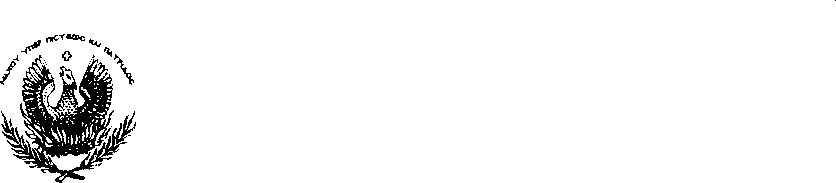 		Αρ. πρωτ. 2963		Νάουσα:   21 -02-2020                               ΕΙΣΗΓΗΣΗ ΠΡΟΣ ΤΟ ΔΗΜΟΤΙΚΟ ΣΥΜΒΟΥΛΙΟ     ΘΕΜΑ : Έγκριση ή μη, εκμίσθωσης Δημοτικής έκτασης για τη λειτουργία τουριστικού τρένου  στο Άλσος του Αγίου Νικολάου .Α.   Λόγω της εκδήλωσης ενδιαφέροντος για εκμίσθωση δημοτικής έκτασης για τη λειτουργία τουριστικού τρένου  στο Άλσος του Αγ. Νικολάου για (4) τέσσερα χρόνια, η  παραπάνω έκταση θα μπορεί να εκμισθωθεί μετά από δημοπρασία  προκειμένου ο Δήμος να έχει έσοδα .Β.      Λόγω του ότι η μίσθωση της παραπάνω έκτασης, για τη λειτουργία τουριστικού τρένου, έχει λήξει στις 30/12/2019. Η εκμίσθωση δημοτικού ακινήτου αποφασίζεται από το Δημοτικό Συμβούλιο ύστερα από γνώμη του συμβουλίου της οικείας δημοτικής ( ή τοπικής ) κοινότητας σύμφωνα με το άρθρο 84 του Ν. 3852/10 Φ.Ε.Κ. Α’ 87/2010 {Πρόγραμμα Καλλικράτης }, <<Το συμβούλιο στα όρια της τοπικής κοινότητας ασκεί τις ακόλουθες αρμοδιότητες : 1. Διατυπώνει γνώμη στο δημοτικό συμβούλιο για : …β) την αξιοποίηση των ακινήτων του δήμου που βρίσκονται στην τοπική κοινότητα ,….στ) για την εκποίηση , εκμίσθωση , δωρεάν παραχώρηση χρήσης , ανταλλαγή και δωρεά περιουσιακών στοιχείων του Δήμου που βρίσκονται στα όρια της τοπικής κοινότητας…>>Η εκμίσθωση της παραπάνω έκτασης θα γίνει σύμφωνα με το άρθρο 192 του κώδικα Δήμων και Κοινοτήτων και συγκεκριμένα του άρθρου  1)  , που αναφέρει τα εξής: Η εκμίσθωση ακινήτων των Δήμων και των Κοινοτήτων  γίνεται με δημοπρασία . Αν η δημοπρασία δεν φέρει αποτέλεσμα  , επαναλαμβάνεται . Αν και η δεύτερη δημοπρασία δεν φέρει αποτέλεσμα , η εκμίσθωση μπορεί να γίνει με απευθείας συμφωνία , της οποίας τους όρους  καθορίζει  το δημοτικό ή κοινοτικό συμβούλιο .Αποστάλθηκαν  στις παρακάτω υπηρεσίες , προκειμένου να γνωμοδοτήσουν: Εφορεία Αρχαιοτήτων Ημαθίας με το έγγραφό της με αρ. πρτ. ΥΠΟΠΟΛ/ΓΔΑΠΚ/ΕΦΑΗΜΑ/ΤΒΜΑΜ/152486/106905/2025/195 στις 12-04-18 (  γνωμοδοτεί θετικά ) Δασαρχείο Νάουσας  με το έγγραφό του  με αρ. πρτ. 2783 στις 04-04-18 (  γνωμοδοτεί θετικά ) Την με αριθ.05/2020  Απόφαση Συμβουλίου Δημοτικής Κοινότητας Νάουσας( γνωμοδοτεί  θετικά )Το Δημοτικό Συμβούλιο έχοντας υπόψη του τα παραπάνω καλείται να αποφασίσει :   Την έγκριση ή μη της  εκμίσθωσης  Δημοτικής έκτασης για τη λειτουργία τουριστικού τρένου  στο Άλσος του Αγίου Νικολάου, και για 4 έτη (έως 31/12/2023 ),  με τη διενέργεια φανερής προφορικής πλειοδοτικής δημοπρασίας , με όρους που θα καθορίσει η Οικονομική Επιτροπή» .                                                 Ο ΑΝΤΙΔΗΜΑΡΧΟΣ                      ΟΙΚΟΝΟΜΙΚΩΝ  - ΔΙΟΙΚΗΤΙΚΩΝ ΥΠΗΡΕΣΙΩΝ                                       ΚΑΡΑΓΙΑΝΝΙΔΗΣ ΑΝΤΩΝΙΟΣΣυνημμένα:Αντίγραφο του Συμβουλίου Δημοτικής Κοινότητας Νάουσας.Σκαρίφημα της τουριστικής διαδρομής.